Grande journée de l'AWC et des 2 EPR WallonnesLe 24 novembre 2018.Adresse: La magnifique salle "Balnéaire" casino de Dinant - le long de Meuse-)  6 Boulevard des souverains 5500 Dinant.Réception des lauréats a partir de 11h15.Présence obligatoire des lauréats pour recevoir leurs prix et trophées.Un magnifique menu vous es proposés au prix de 45€ p/p.Réservation obligatoire avant le 11 novembre au N° 0473191494Réservations par versements au compte BE43 001639115801.Apéritif à la crème de framboise et ses amuses bouches.-------La crème de potirons du jardin-------La poêlée de scampi tomate et crème façon Bord'eaux.-------Le sorbet citron vert et son eau de Villée.-------Le filet de veau, sauce au porto gratin dauphinois et légumes de saison.-------Le désert et le café.Les remises des prix se feront pendant et après le repas, présence des lauréats obligatoires.Voici les classés au niveau du championnat AWC 2018.Nous avons enlogés 40000 pigeons sur nos 7 concours AWC EN 2018.Plus de 1020 amateurs différents ont participés à nos 7 concours AWC en 2018.Ce qui représente si nous retirons tandem, les amateurs qui ne jouent pas, etc. Un amateurs sur deux wallons ont participés à nos concours AWC en 2018.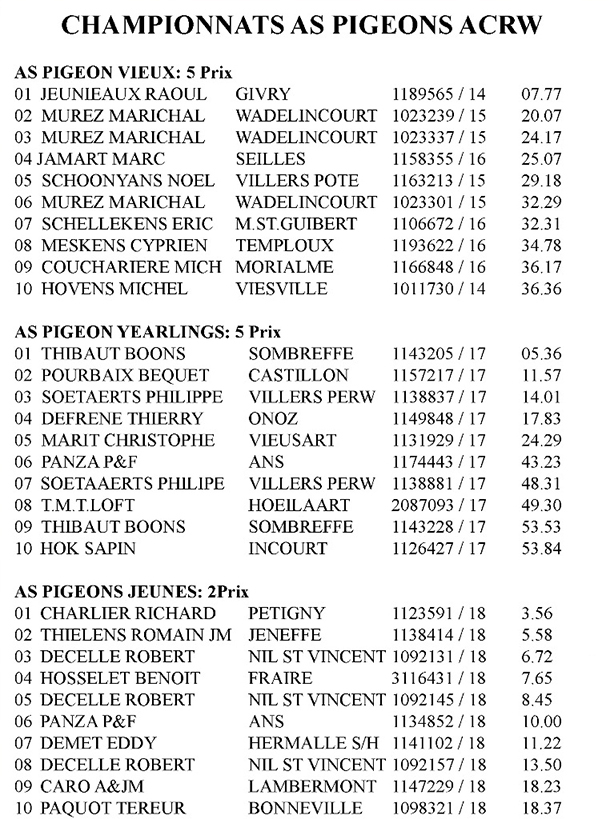 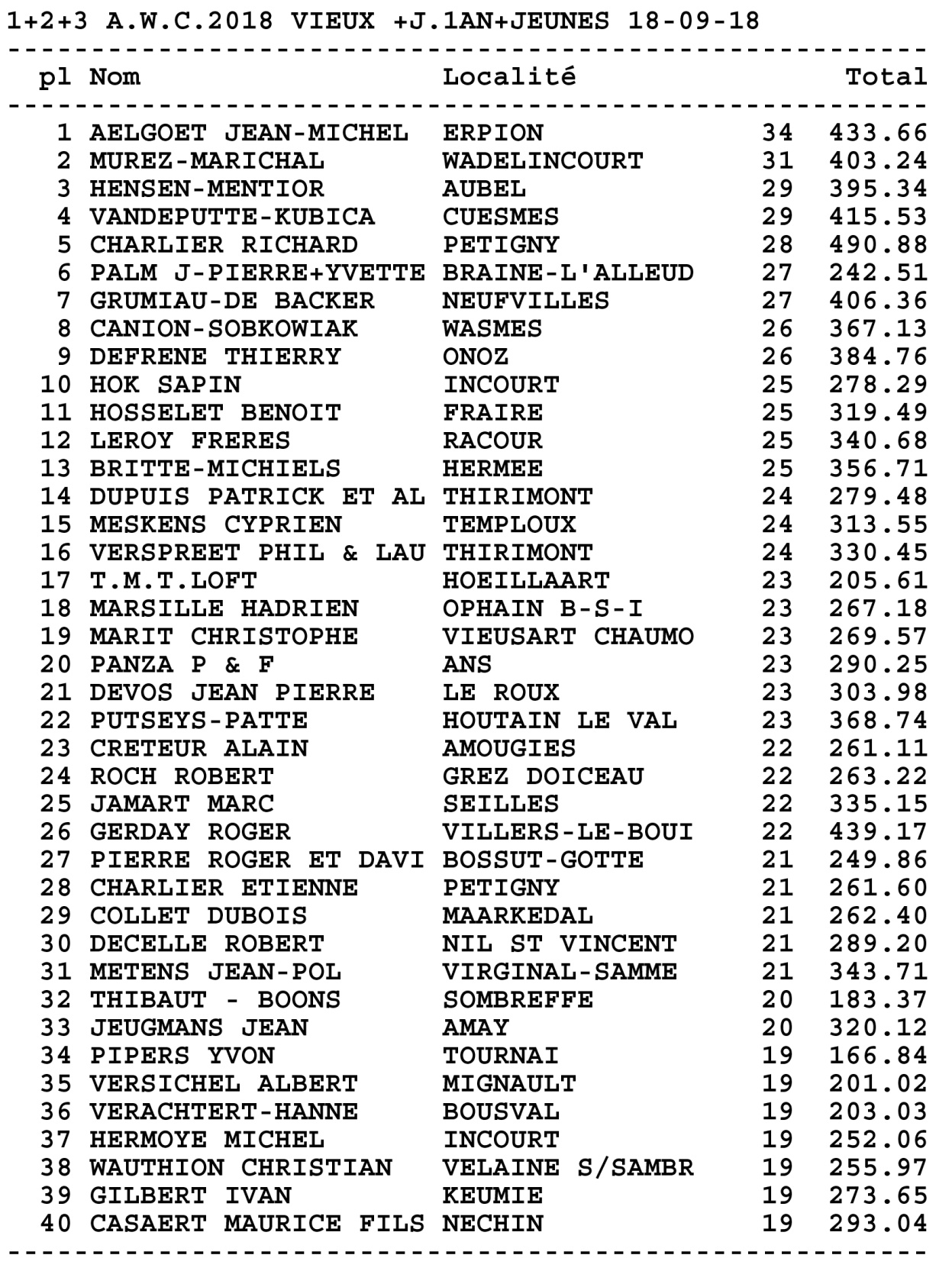 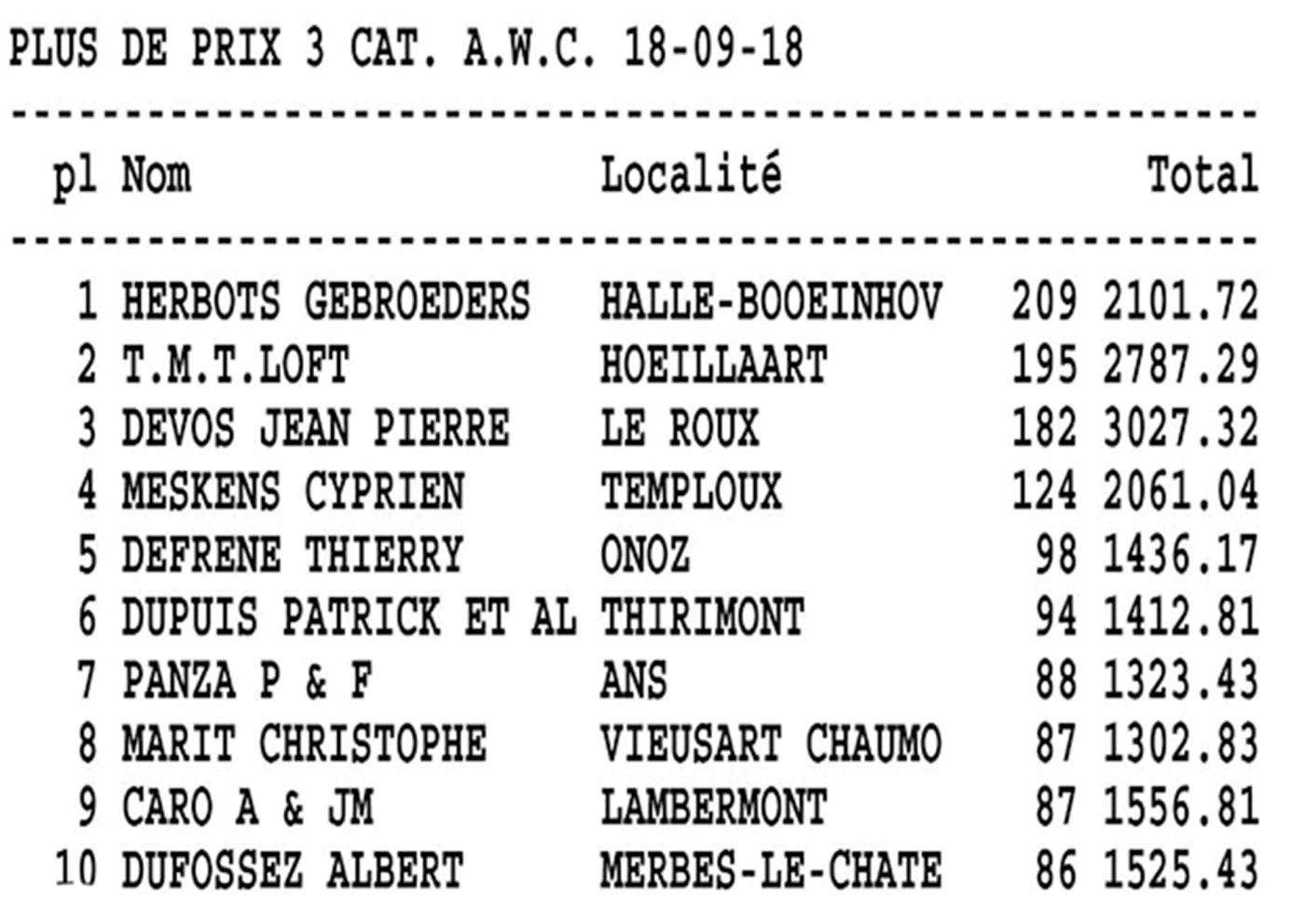 